BAHÇEŞEHİR ÜNİVERSİTESİÇALIŞMA İZNİ MUAFİYETİ      STAJ SÖZLEŞME FORMUStaj Yapacak Öğrenciye İlişkin BilgilerStaj Yapılacak Kuruma İlişkin BilgilerBu sözleşme öğrencinin işletmede staja başladığı …./…./…. Tarihte yürürlüğe girer ve öğrenci stajını tamamladığı tarihte sona erer.Adı SoyadıT.C. Kimlik NoDoğum TarihiFakülte ve BölümÖğrenci NoOkul e-postaStaj Başlangıç TarihiStaj Bitiş Tarihi Toplam Staj Gün SayısıSınıfı           1   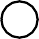 23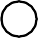 4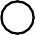 İşletme AdıAdresTelefonWeb adresi/E-Postaİşveren veya Vekilinin Adı SoyadıStaj Sorumlusunun Görev ve Unvanıİşletme Adı:Okul Adı:                                                                                                                          Bahçeşehir ÜniversitesiOkul Adı:                                                                                                                          Bahçeşehir Üniversitesiİşveren veya Vekilinin                             Adı Soyadı                                                                             Tarih:…./...../20….                         İmza-Kaşe                                Öğrenci                                              Adı SoyadıTarih:…./...../20….                     İmza   Dekan veya Bölüm Staj SorumlusuAdı Soyadı Tarih:…./...../20….                               İmza-Kaşe      